Publicado en  el 04/03/2015 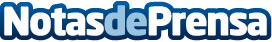 Concurso fotográfico “Mi destino Interway 2015”Datos de contacto:Nota de prensa publicada en: https://www.notasdeprensa.es/concurso-fotografico-mi-destino-interway-2015_1 Categorias: Fotografía Idiomas http://www.notasdeprensa.es